“青聪拍”小程序线上采集操作流程<实名采集模式>本次采集照片会影响到本人学位注册，请您慎重对待，必须严格按要求操作。为保证人像照片的真实性，准确性，上传或拍摄的照片必须为本人，严禁翻拍纸质或电子照片。拍摄要求：免冠正面像，人像清晰，面部无遮挡、阴影；表情自然，眼睛平视前方，姿势端正。第一步：扫码进入“青聪拍”小程序或搜索“青聪拍”小程序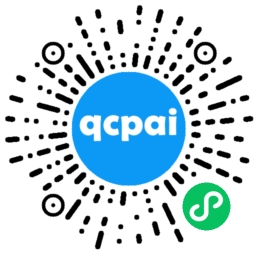 第二步：首页选择“实名认证采集”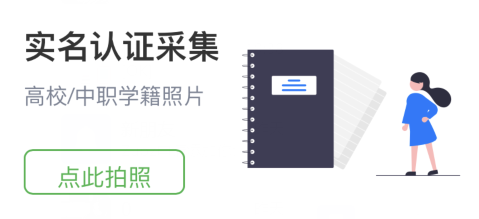 第三步：帐号关联类型选择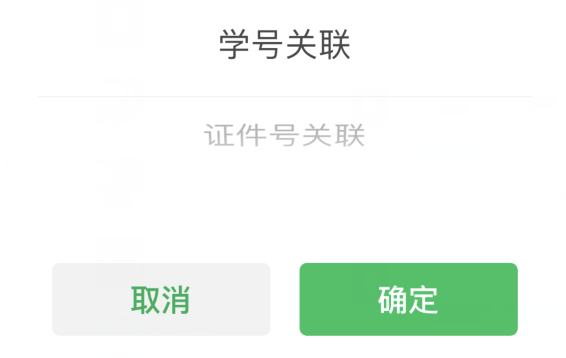 第四步：获取微信头像、昵称、手机号授权，绑定微信帐号登录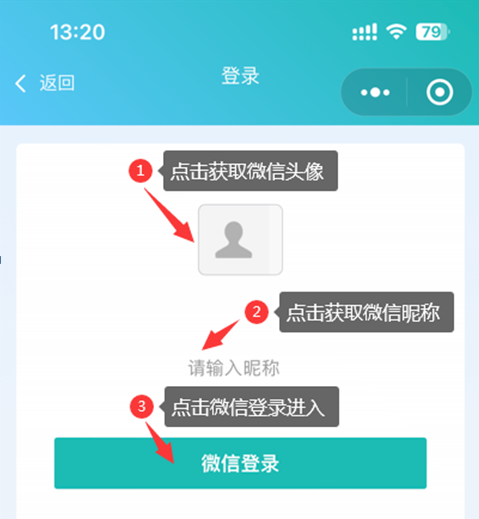 第五步：阅读“温馨提示”采集前请您仔细阅读温馨提示的详细内容。第六步：实名登记、帐号绑定进行本人实名信息登记，并绑定帐号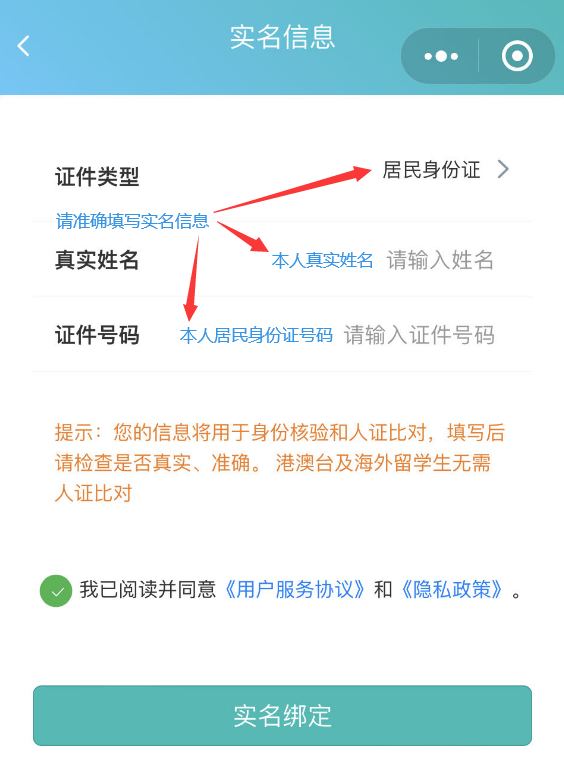 第七步：关联学校依次选择本人学校所在省份、城市、学校名称和所在年级。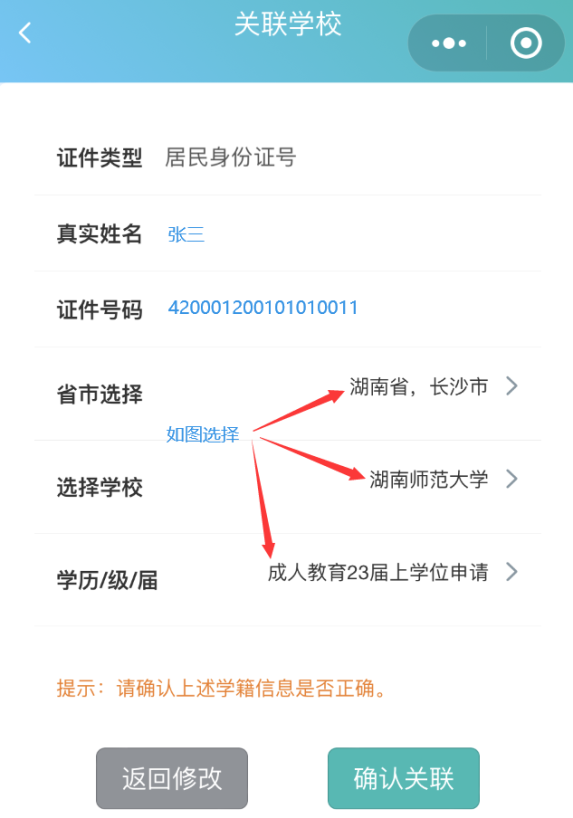 第八步：支付页面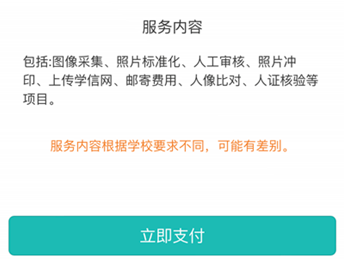 如本人微信支付功能受限，可解除绑定后，使用他人微信帐号操作、支付。第九步：阅读拍照说明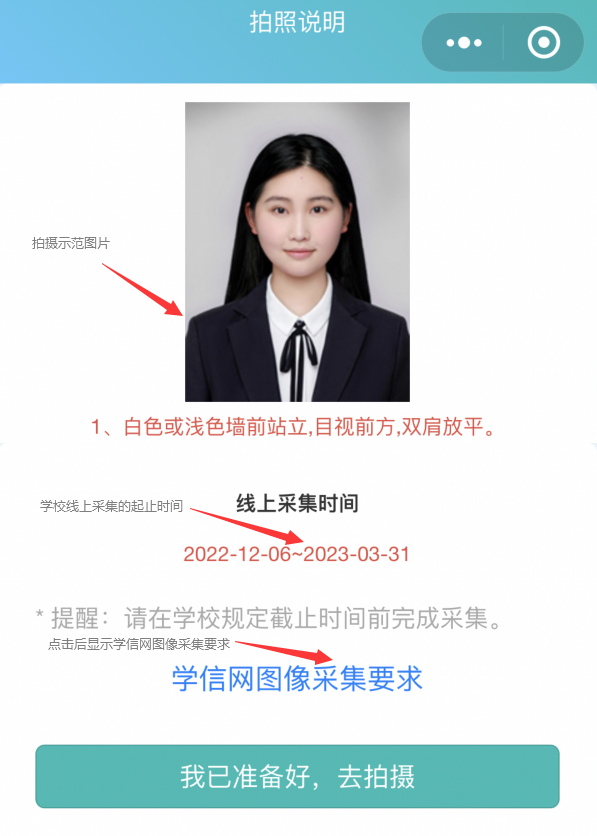 第十步：获取手机摄像头拍摄权限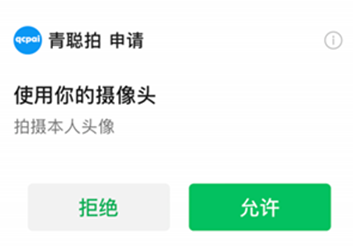 请选择“允许”，获取手机摄像头拍摄权限。“拒绝”后，会导致无法显示摄像头取景拍摄图像。如果出现如下图所示，在拍摄后点确定无法提交照片的解决办法：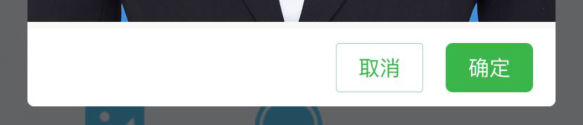 手机微信版本不能低于8.0.27，请升级至最新版本。安卓手机不能使用微信双开或分身功能，请关闭后使用原微信操作。再按如下步骤操作：清空微信缓存，删除小程序，重新进入小程序操作。如上述方法无法解决，可更换其他手机或联系客服解决。第十一步：拍摄  可现场让他人拍摄或选择本地照片 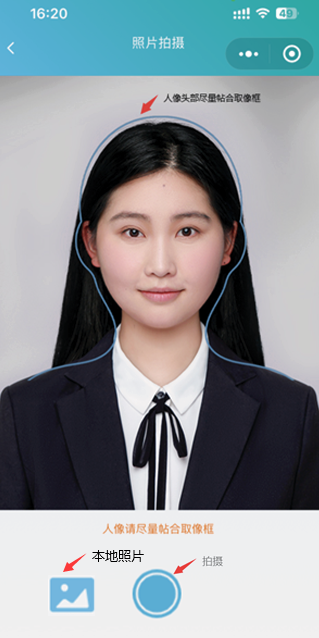    取像范围如上图所示,人像头部请尽量帖合在取像框内拍摄。上传本地照片制作要求：浅蓝色背景，免冠正面像；人像清晰，露眉毛、眼睛和双耳；可佩戴不反光眼镜（不能为有色，含隐形）；不佩戴饰物；表情自然，嘴唇闭合，面部无高光。严禁翻拍或扫描纸质照片，为保证真实性，不能美颜处理。裁剪比例如上图所示：宽480～1350，高640～1800像素；文件大小50K-1M，jpg格式；照片宽高比为3：4最佳。如使用专业相馆拍摄的证件照片，上身取像请裁剪至胸口处。第十二步：照片质量检测拍摄照片不合格可免费不限次数重拍，每日限3次照片标准化制作（裁剪和换背景）操作。当日超过制作次数限制，冷静期24小时后,才能再次操作。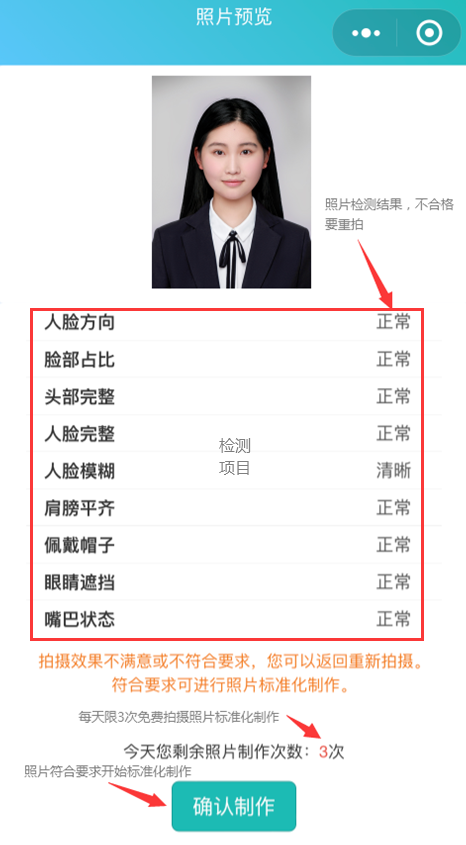 第十三步：确认本次采集照片符合要求，提交上传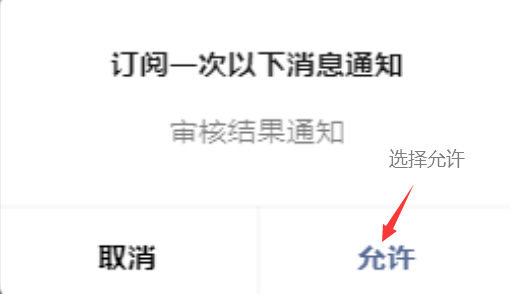 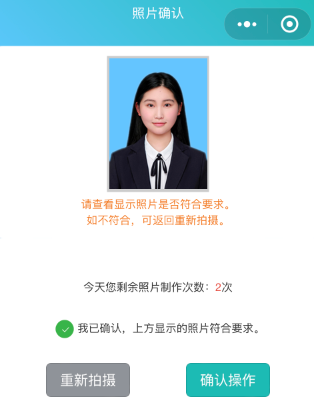 第十四步：提交结果收到微信通知“审核通过”即完成本次电子图像线上采集；“审核未通过”可进入小程序免费重拍提交（2次）。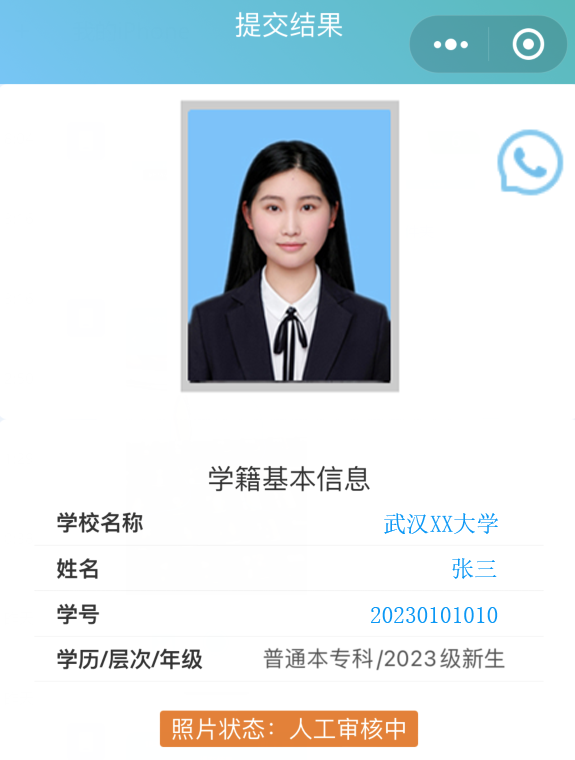 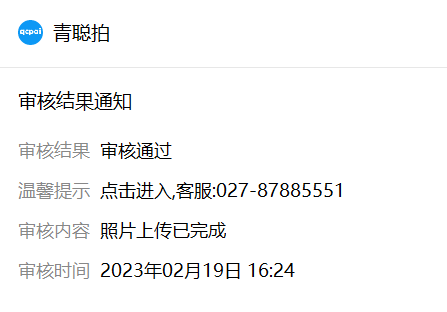 证件号关联采集模式中，人证比对失败的解决办法：